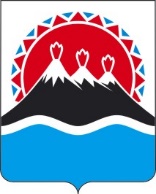 МИНИСТЕРСТВО ЖИЛИЩНО-КОММУНАЛЬНОГОХОЗЯЙСТВА И ЭНЕРГЕТИКИКАМЧАТСКОГО КРАЯПРИКАЗг. Петропавловск-КамчатскийВ соответствии со статьей 157 Жилищного кодекса Российской Федерации, постановлением Правительства Российской Федерации 
от 23.05.2006 № 306 «Об утверждении Правил установления и определения нормативов потребления коммунальных услуг и нормативов потребления коммунальных ресурсов в целях содержания общего имущества в многоквартирном доме», постановлением Правительства Камчатского края 
от 19.12.2008 № 426-П «Об утверждении Положения о Министерстве 
жилищно-коммунального хозяйства и энергетики Камчатского края», в целях исполнения решения Камчатского краевого суда от 23.12.2022 по делу 
№ 3а-50/2022ПРИКАЗЫВАЮ:1. Внести в приложение к приказу Министерства жилищно-коммунального хозяйства и энергетики Камчатского края от 23.12.2016 № 774 «Об установлении нормативов потребления коммунальной услуги по отоплению при отсутствии приборов учета в Новоавачинском сельском поселении Елизовского муниципального района Камчатского края из расчёта на отопительный период» изменение, изложив его в редакции согласно приложению к настоящему приказу. 2.	Настоящий приказ вступает в силу после дня его официального опубликования и распространяется на правоотношения, возникшие с 28 января 2023 года.Приложение к приказу Министерства жилищно-коммунального хозяйстваи энергетики Камчатского края от [Дата регистрации] № [Номер документа]«Приложение к приказу Министерства жилищно-коммунального хозяйстваи энергетики Камчатского краяот 23.12.2016 № 774   1. Нормативы потребления коммунальных услуг по отоплению в жилых помещениях установлены с применением расчетного метода.2. Продолжительность отопительного периода в Новоавчинском сельском поселении Елизовского муниципального района Камчатскогокрая - 9 месяцев.».[Дата регистрации]№[Номер документа]О внесении изменения в приложение к приказу жилищно-коммунального хозяйства и энергетики Камчатского края от 23.12.2016 № 774 «Об установлении нормативов потребления коммунальной услуги по отоплению при отсутствии приборов учета в Новоавачинском сельском поселении Елизовского муниципального района Камчатского края из расчёта на отопительный период»И.о. Министра[горизонтальный штамп подписи 1]Л.А. КравецНормативы потребления коммунальной услуги по отоплению при отсутствии приборов учета в Новоавачинском сельском поселении Елизовского муниципального района Камчатского края из расчета на отопительный периодНормативы потребления коммунальной услуги по отоплению при отсутствии приборов учета в Новоавачинском сельском поселении Елизовского муниципального района Камчатского края из расчета на отопительный периодНормативы потребления коммунальной услуги по отоплению при отсутствии приборов учета в Новоавачинском сельском поселении Елизовского муниципального района Камчатского края из расчета на отопительный периодНормативы потребления коммунальной услуги по отоплению при отсутствии приборов учета в Новоавачинском сельском поселении Елизовского муниципального района Камчатского края из расчета на отопительный периодНормативы потребления коммунальной услуги по отоплению при отсутствии приборов учета в Новоавачинском сельском поселении Елизовского муниципального района Камчатского края из расчета на отопительный периодНормативы потребления коммунальной услуги по отоплению при отсутствии приборов учета в Новоавачинском сельском поселении Елизовского муниципального района Камчатского края из расчета на отопительный периодКатегория многоквартирного (жилого) домаНорматив потребления (Гкал на 1 кв. метр общей площади жилого помещения в месяц)Норматив потребления (Гкал на 1 кв. метр общей площади жилого помещения в месяц)Норматив потребления (Гкал на 1 кв. метр общей площади жилого помещения в месяц)Категория многоквартирного (жилого) домаМногоквартирные и жилые дома со стенами из камня, кирпичаМногоквартирные и жилые дома со стенами из панелей, блоковМногоквартирные и жилые дома со стенами из дерева, смешанных и других материаловЭтажностьмногоквартирные и жилые дома до 1999 года постройки включительномногоквартирные и жилые дома до 1999 года постройки включительномногоквартирные и жилые дома до 1999 года постройки включительно1__0,050770,050772__0,04788__3-4__0,03108__